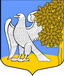 Ленинградская областьЛужский муниципальный районсовет депутатов Ретюнского сельского  поселениячетвертого созываРЕШЕНИЕот  19 апреля 2021 года  № 99Об  объявлении конкурса на замещение должности главы администрацииРетюнского сельского поселения Лужского муниципального районаСовет депутатов  Ретюнского сельского поселения Лужского муниципального района  РЕШИЛ:1.Объявить конкурс  среди претендентов на право замещения должности муниципальной службы – главы администрации Ретюнского сельского поселения Лужского муниципального района.2.В конкурсе могут принять участие граждане РФ, отвечающие требованиям  Положения о конкурсе на замещение должности главы администрации Ретюнского сельского поселения Лужского муниципального района (раздел 4 «Условия конкурса»), утвержденного решением совета депутатов Ретюнского сельского поселения Лужского  муниципального района  от 19 апреля  2021 года № 95.2.1. Проект контракта главы администрации  Ретюнского сельского поселения Лужского муниципального района, который утвержден решением совета депутатов № 97 от 19 апреля 2021 года,  который подлежит опубликованию одновременно с опубликованием настоящего решения.3.Граждане РФ, желающие участвовать в конкурсе, могут лично сдать документы, предусмотренные п. 4.2 раздела 4 Положения о конкурсе на замещение должности главы администрации Ретюнского сельского поселения Лужского муниципального района  в течение 20 дней со дня публикации настоящего решения совета депутатов в газете «Лужская правда»  по адресу: Ленинградская область, Лужский район, д. Ретюнь, ул. Центральная, д.13, в рабочие дни с 14-00 до 16-00 часов, телефон для справок 8(81372)53-430, уполномоченному советом депутатов представителю: Моряковой Анжеле Сергеевне специалисту 1 категории Администрации Ретюнского сельского поселения Лужского муниципального района Ленинградской области.4.Последний срок подачи документов 12 мая 2021 года.5. Конкурс проводится 17 мая 2021 года, в 11-00  часов, Ленинградская область, Лужский район, д. Ретюнь, ул. Центральная, д.13 .6. Решение совета депутатов Ретюнского сельского поселения от 28.02.2020 года № 48 «Об  объявлении конкурса на замещение должности главы администрации Ретюнского сельского поселения Лужского муниципального района» признать утратившим силу.7.Настоящее решение  опубликовать в газете « Лужская правда».Глава  Ретюнского сельского поселения,исполняющий полномочия председателясовета депутатов                                                                                         В.Ю. Камагин                                                             